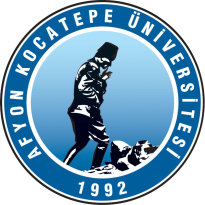 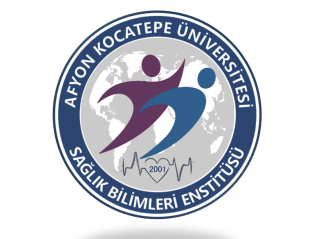        T.C.                     AFYON KOCATEPE ÜNİVERSİTESİ       SAĞLIK BİLİMLERİ ENSTİTÜSÜ MÜDÜRLÜĞÜNE                 Enstitünüz ………………. numaralı………………………………...Anabilim Dalı yüksek lisans/doktora programı öğrencisiyim. 20…..-20…. Eğitim-Öğretim yılı …….. yarıyılında dilekçe ekindeki belirttiğim mazeretim nedeniyle ders kaydımı yapamadım. Afyon Kocatepe Üniversitesi Lisansüstü Eğitim-Öğretim Sınav Yönetmeliğinin madde 16(2)’ye göre mazeretli ders kaydımın yapılmasını arz ederim.                                                                                                                 Tarih: …../…./20.…	    Öğrenci Adı-Soyadı İmzasıADRES:GSM NO:E MAİL:NOT: İlgili rapor /belgeler dilekçeye eklenmelidir.Madde 16- (2) Mazeretleri nedeni ile süresi içerisinde katkı payı/öğrenim ücretini ödemeyen ve/veya ders kaydını yapmayan öğrencilere, mazeretlerini derslerin başlama tarihinden itibaren 3 hafta içerisinde belgeleyerek enstitüye başvurmaları ve mazeretleri EYK tarafından uygun görülmesi halinde kayıt hakkı verilir. Programa kaydını yenilemeyenler öğrencilik haklarından yararlanamazlar.Ders KoduDersin Adı